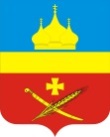 РоссияРостовская область Егорлыкский районАдминистрация Егорлыкского сельского поселенияПОСТАНОВЛЕНИЕ«01»  ноября  2022 года                       № 282                                     ст.  ЕгорлыкскаяО внесении изменений в  постановление  Администрации Егорлыкского сельскогопоселения  от 31.12.2019г. № 610  «Об утверждении муниципальной программы Егорлыкского сельского поселения «Муниципальная политика»           В соответствии со статьей 179 Бюджетного Кодекса Российской Федерации, постановлением Администрации Егорлыкского сельского поселения от 13.09.2013 № 275 «Об утверждении Порядка разработки, реализации и оценки эффективности муниципальных программ Егорлыкского сельского поселения», решения Собрания депутатов Егорлыкского сельского поселения от 18.10.2022г. № 38 «О внесении изменений в решение Собрания депутатов Егорлыкского сельского поселения от 27.12.2021г. № 14 «О бюджете Егорлыкского сельского поселения Егорлыкского района на 2022 год и на плановый период 2023 и 2024 годов», руководствуясь пунктом 11 частью 2 статьи 30 Устава муниципального образования «Егорлыкское сельское поселение»П О С Т А Н О В Л Я Ю:1. Внести в приложение №1 к постановлению Администрации Егорлыкского сельского поселения от 31.12.2019г. № 610 «Об утверждении муниципальной программы Егорлыкского сельского поселения  «Муниципальная политика» согласно приложению к настоящему постановлению.2. Контроль за выполнением постановления оставляю за собой.    	3. Постановление вступает в силу со дня его подписания.Глава АдминистрацииЕгорлыкского сельского поселения              ____________               И.И. ГулайПостановление вносит: главный специалист по вопросам ПБ, защите от ЧС и кадровой работеПриложениек постановлению АдминистрацииЕгорлыкского сельского поселенияот  01.11.2022 г. №  282Изменения, вносимые в приложение № 1 постановления Администрации Егорлыкского сельского поселения от 31.12.2019г. № 610  «Об утверждении муниципальной программы Егорлыкского сельского поселения «Муниципальная политика»1. В разделе «Паспорт муниципальной программы Егорлыкского сельского поселения «Муниципальная политика» подраздел «Ресурсное обеспечение Муниципальной программы Егорлыкского сельского поселения» изложить в следующей редакции:2. В разделе «Паспорт подпрограммы 1.«Развитие муниципального управления и муниципальной службы в Егорлыкском сельском поселении» муниципальной программы Егорлыкского сельского поселения «Муниципальная политика» подраздел «Ресурсное обеспечение подпрограммы» изложить в следующей редакции:3. В разделе «Паспорт подпрограммы 2. «Обеспечение деятельности Администрации Егорлыкского сельского поселения» муниципальной программы Егорлыкского сельского поселения «Муниципальная политика» подраздел «Ресурсное обеспечение подпрограммы» изложить в следующей редакции:4. В разделе «Паспорт подпрограммы 3. «Обеспечение деятельности Главы Администрации Егорлыкского сельского поселения» муниципальной программы Егорлыкского сельского поселения «Муниципальная политика» подраздел «Ресурсное обеспечение подпрограммы» изложить в следующей редакции:5. Приложение № 3 к муниципальной программе «Муниципальная политика» изложить в редакции согласно таблице № 1.6. Приложение № 4 к муниципальной программе «Муниципальная политика»  изложить в редакции согласно таблице № 2.Ресурсное обеспечение муниципальной программы -Общий объем финансирования муниципальной программы составляет – 148 700,0   тыс. рублей, в том числе по годам:2019 год – 10 867,6  тыс. рублей;2020 год – 10 777,2  тыс. рублей;2021 год – 12 849,7  тыс. рублей;2022 год – 15 904,2  тыс. рублей;2023 год – 15 706,8  тыс. рублей;2024 год – 16 394,7  тыс. рублей;          2025 год – 11 033,3  тыс. рублей;2026 год – 11 033,3 тыс. рублей;2027 год – 11 033,3 тыс. рублей;2028 год – 11 033,3 тыс. рублей;2029 год – 11 033,3 тыс. рублей;2030 год – 11 033,3 тыс. рублей.Объем средств местного бюджета составляет  148 622,3   тыс. рублей, в том числе:2019 год – 10 821,1  тыс. рублей;2020 год – 10 746,0 тыс. рублей;2021 год – 12 849,7 тыс. рублей;2022 год – 15 904,2 тыс. рублей;2023 год – 15 706,8 тыс. рублей;2024 год – 16 394,7 тыс. рублей;          2025 год – 11 033,3 тыс. рублей;2026 год – 11 033,3 тыс. рублей;2027 год – 11 033,3 тыс. рублей;2028 год – 11 033,3 тыс. рублей;2029 год – 11 033,3 тыс. рублей;2030 год – 11 033,3 тыс. рублей.Объем средств областного бюджета составляет  77,7   тыс. рублей, в том числе:2019 год – 46,5  тыс. рублей;2020 год – 31,2  тыс. рублей;2021 год – 0,0 тыс. рублей;2022 год – 0,0 тыс. рублей;2023 год – 0,0 тыс. рублей;2024 год – 0,0 тыс. рублей;          2025 год – 0,0 тыс. рублей;2026 год – 0,0 тыс. рублей;2027 год – 0,0 тыс. рублей;2028 год – 0,0 тыс. рублей;2029 год – 0,0 тыс. рублей;2030 год – 0,0 тыс. рублей.Ресурсное обеспечение подпрограммы–Общий объем финансирования подпрограммы – 837,5   тыс. рублей, в том числе по годам:2019 год – 57,3 тыс. рублей;2020 год – 7,8 тыс. рублей;2021 год – 61,6 тыс. рублей;2022 год – 51,2 тыс. рублей;2023 год – 114,2 тыс. рублей;2024 год – 118,8 тыс. рублей;          2025 год – 71,1 тыс. рублей;2026 год – 71,1 тыс. рублей;2027 год – 71,1 тыс. рублей;2028 год – 71,1 тыс. рублей;2029 год – 71,1 тыс. рублей;          2030 год – 71,1 тыс. рублей.Ресурсное обеспечениеподпрограммы –Общий объем финансирования подпрограммы – 132 867,4   тыс. рублей, в том числе по годам: 2019 год – 9 786,8 тыс. рублей;2020 год – 9 698,7 тыс. рублей;2021 год – 11 295,1 тыс. рублей;2022 год – 14 028,8 тыс. рублей;2023 год – 13 994,1 тыс. рублей;2024 год – 14 613,5 тыс. рублей;          2025 год – 9 908,4 тыс. рублей;2026 год – 9 908,4 тыс. рублей;2027 год – 9 908,4 тыс. рублей;2028 год – 9 908,4 тыс. рублей;2029 год – 9 908,4 тыс. рублей;          2030 год – 9 908,4 тыс. рублей.Объем средств местного бюджета составляет          132 789,7   тыс. рублей, в том числе:2019 год – 9 740,3 тыс. рублей;2020 год – 9 667,5 тыс. рублей;2021 год – 11 295,1 тыс. рублей;2022 год – 14 028,8 тыс. рублей;2023 год – 13 994,1 тыс. рублей;2024 год – 14 613,5 тыс. рублей;          2025 год – 9 908,4 тыс. рублей;2026 год – 9 908,4 тыс. рублей;2027 год – 9 908,4 тыс. рублей;2028 год – 9 908,4 тыс. рублей;2029 год – 9 908,4 тыс. рублей;          2030 год – 9 908,4 тыс. рублей.Объем средств областного бюджета составляет         77,7 тыс. рублей, в том числе:2019 год – 46,5 тыс. рублей;2020 год – 31,2 тыс. рублей;2021 год – 0,0 тыс. рублей;2022 год – 0,0 тыс. рублей;2023 год – 0,0 тыс. рублей;2024 год – 0,0 тыс. рублей;          2025 год – 0,0 тыс. рублей;2026 год – 0,0 тыс. рублей;2027 год – 0,0 тыс. рублей;2028 год – 0,0 тыс. рублей;2029 год – 0,0 тыс. рублей;2030 год – 0,0 тыс. рублей.Ресурсное обеспечениеподпрограммы –Объем финансирования подпрограммы за счет средств бюджета поселения – 14 995,1   тыс. рублей, в том числе по годам: 2019 год – 1 023,5 тыс. рублей;2020 год – 1 070,7 тыс. рублей;2021 год – 1 493,0 тыс. рублей;2022 год – 1 824,2 тыс. рублей;2023 год – 1 598,5 тыс. рублей;2024 год – 1 662,4 тыс. рублей;          2025 год – 1 053,8 тыс. рублей;2026 год – 1 053,8 тыс. рублей;2027 год – 1 053,8 тыс. рублей;2028 год – 1 053,8 тыс. рублей;2029 год – 1 053,8 тыс. рублей;          2030 год – 1 053,8 тыс. рублей.